Publicado en   el 16/06/2014 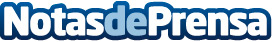 La Policía Nacional desarticula un grupo de narcos que enviaba cocaína a España en paquetes postales desde Argentina y ColombiaDatos de contacto:Nota de prensa publicada en: https://www.notasdeprensa.es/la-policia-nacional-desarticula-un-grupo-de Categorias: Nacional http://www.notasdeprensa.es